Anzac HotelMerkez, Merkez, Çanakka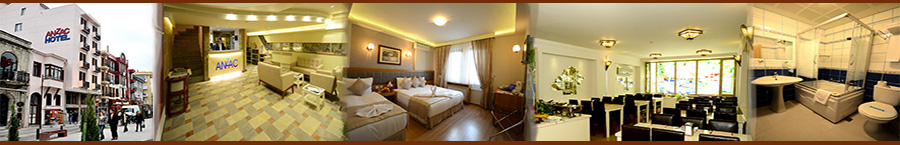 le, Türkiyeتسهیلاتنام نویسی و تحویل اتاق بصورت 24 ساعتهپذیرش 24 ساعتهپارک اتومبیلآسانسورهاتبدیل ارزدسترسی به اینترنتدسترسی به شبکه محلی بی سیم (WLAN)کافهایمنی هتلتهویه مطبوعسرویس خشکشوییلابیسرویس اتاقرستوران (ها)رستوران (ها) با تهویه مطبوعرستوران (ها) با محوطه دارای ممنوعیت استعمال دخانیاتکمکهای پزشکیاتاق تلویزیونغذاهابوفه صبحانهتنظیم منوی شامصبحانه سرو شدهتنظیم منوی ناهارپیشنهادهای ویژههتل با سرو صبحانه و عصرانهنوع هتلهتل خانوادگی-دوستانههتل تجاریهتل شهریفواصلفرصتهای خریدبارها/میخانه هادریاکلوب شبانهدریاچهرودخانهجنگلایستگاه اتوبوسرستورانهاساحلمرکز شهرمرکز توریستحمل و نقل عمومیپارکاطلاعات ساختمانتعداد اتاقهای دونفرهتعداد طبقات - ساختمان اصلیتعداد اتاقها (مجموع)سال بازسازیسال ساختورزش/سرگرمیدارتپرداختمسترکارت MasterCardکارت VISA